PROTOCOL B&F DRESSUURPROEF BF8
Zie bouwtekening BF5 t/m BF8. Tijd: 5 minuten. Rijbaan: 20x40 meter. Lichtrijden tenzij doorzitten wordt gevraagd.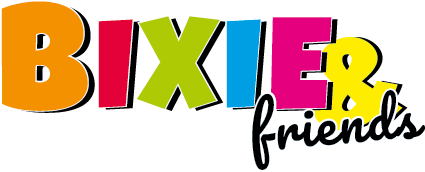 Datum: «wdatum»	Ruiter: «naam»Vereniging/Manege: «vereniging»	Pony: «paard»Plaats: «wplaats»	Categorie:Ring: «ring»	Jury: «jury»Volgnummer/Tijd: «volgnr» - «tijd»	Persoonsnummer jury: «jurynr»Eindresultaat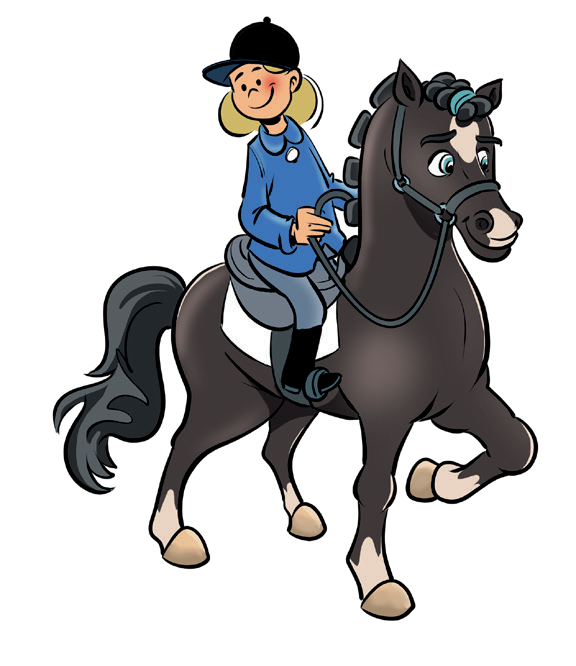 Nr  OmschrijvingBeoordelingscriteriaXTips en Tops1.	A binnenkomen in arbeidsdraf op de linkerhand1. De ruiter zit ontspannen in balans met constante steun op de beugels en kijkt in rijrichting1.	A binnenkomen in arbeidsdraf op de linkerhand2. De ruiter geeft de juiste hulpen, laat pony in juiste richting kijken (stelling), handen volgen de beweging in contact met de mond1.	A binnenkomen in arbeidsdraf op de linkerhand3. De pony draaft in een constant arbeidstempo1.	A binnenkomen in arbeidsdraf op de linkerhand4. De ruiter rijdt over de hoefslag en rijdt door de hoeken2.	Lange zijde F-M lichtrijden op het buitenvoorbeen1. De ruiter zit ontspannen in balans met constante steun op de beugels en kijkt in rijrichting2.	Lange zijde F-M lichtrijden op het buitenvoorbeen2. De handen volgen de beweging in contact met de mond2.	Lange zijde F-M lichtrijden op het buitenvoorbeen3. De pony draaft in een constant arbeidstempo2.	Lange zijde F-M lichtrijden op het buitenvoorbeen4. De ruiter rijdt tussen F en M licht op het buitenvoorbeen3.	H-X-F van hand veranderen1. De ruiter zit ontspannen in balans met constante steun op de beugels en kijkt in rijrichting3.	H-X-F van hand veranderen2. De ruiter geeft de juiste hulpen, laat pony in juiste richting kijken, handen volgen de beweging in contact met de mond3.	H-X-F van hand veranderen3. De pony draaft in een constant arbeidstempo3.	H-X-F van hand veranderen4. De ruiter verandert bij H van hand van letter naar letter4.	Vóór F van been wisselen1. De ruiter zit ontspannen in balans met constante steun op de beugels, rijdt licht op het goede been en kijkt in rijrichting4.	Vóór F van been wisselen2. De handen volgen de beweging in contact met de mond4.	Vóór F van been wisselen3. De pony draaft in een constant arbeidstempo4.	Vóór F van been wisselen4. De ruiter wisselt ritmisch van been vóór F5.	A-C slangenvolte met 3 bogen in arbeidsdraf1. De ruiter zit ontspannen in balans met constante steun op de beugels en kijkt in rijrichting5.	A-C slangenvolte met 3 bogen in arbeidsdraf2. De ruiter geeft de juiste hulpen, laat pony in juiste richting kijken (stelling), handen volgen de beweging in contact met de mond5.	A-C slangenvolte met 3 bogen in arbeidsdraf3. De pony draaft in een constant arbeidstempo5.	A-C slangenvolte met 3 bogen in arbeidsdraf4. De ruiter rijdt bij A een slangenvolte met 3 (gelijke) bogen6.	Op A-C van been wisselen (2x)1. De ruiter zit ontspannen in balans met constante steun op de beugels en kijkt in rijrichting6.	Op A-C van been wisselen (2x)2. De handen volgen de beweging in contact met de mond6.	Op A-C van been wisselen (2x)3. De pony draaft in een constant arbeidstempo6.	Op A-C van been wisselen (2x)4. De ruiter wisselt 2x ritmisch van been op de A-C lijnNr  OmschrijvingBeoordelingscriteriaXTips en Tops7.	Vóór B in arbeidsstap overgaan1. De ruiter zit ontspannen in balans met constante steun op de beugels en kijkt in rijrichting7.	Vóór B in arbeidsstap overgaan2. De ruiter geeft de juiste hulpen, de handen volgen de beweging in contact met de mond7.	Vóór B in arbeidsstap overgaan3. De pony gaat in arbeidsstap en blijft in een constant arbeidstempo7.	Vóór B in arbeidsstap overgaan4. De ruiter gaat vóór B in arbeidsstap8.	B-E-B grote volte, de teugels langer laten worden (zodat de pony de hals zou kunnen strekken)1. De ruiter zit ontspannen in balans met constante steun op de beugels en kijkt in rijrichting8.	B-E-B grote volte, de teugels langer laten worden (zodat de pony de hals zou kunnen strekken)2. De ruiter geeft de juiste hulpen en houdt licht contact met de mond8.	B-E-B grote volte, de teugels langer laten worden (zodat de pony de hals zou kunnen strekken)3. De pony stapt in een constant arbeidstempo8.	B-E-B grote volte, de teugels langer laten worden (zodat de pony de hals zou kunnen strekken)4. De ruiter rijdt bij B een grote volte en laat de teugels langer worden (de pony mag hals en hoofd naar voren en naar beneden brengen)9.	Vóór B de teugels op maat maken1. De ruiter zit ontspannen in balans met constante steun op de beugels en kijkt in rijrichting9.	Vóór B de teugels op maat maken2. De handen volgen de beweging en maken contact met de mond9.	Vóór B de teugels op maat maken3. De pony stapt in een constant arbeidstempo9.	Vóór B de teugels op maat maken4. De ruiter maakt vóór B in een geleidelijke beweging de teugels op maat10. Tussen F en A arbeidsdraf en lichtrijden op het buitenvoorbeen1. De ruiter zit ontspannen in balans met constante steun op de beugels en kijkt in rijrichting10. Tussen F en A arbeidsdraf en lichtrijden op het buitenvoorbeen2. De ruiter geeft de juiste hulpen, laat pony in juiste richting kijken, handen volgen de beweging in contact met de mond10. Tussen F en A arbeidsdraf en lichtrijden op het buitenvoorbeen3. De pony gaat in arbeidsdraf en blijft in een constant arbeidstempo10. Tussen F en A arbeidsdraf en lichtrijden op het buitenvoorbeen4. De ruiter gaat tussen F en A in arbeidsdraf en rijdt licht op het buitenvoorbeen11. Vóór E in arbeidsstap overgaan1. De ruiter zit ontspannen in balans met constante steun op de beugels en kijkt in rijrichting11. Vóór E in arbeidsstap overgaan2. De ruiter geeft de juiste hulpen, de handen volgen de beweging in contact met de mond11. Vóór E in arbeidsstap overgaan3. De pony gaat in arbeidsstap en blijft in een constant arbeidstempo11. Vóór E in arbeidsstap overgaan4. De ruiter gaat vóór E in arbeidsstap12. E door een S van hand veranderen1. De ruiter zit ontspannen in balans met constante steun op de beugels en kijkt in rijrichting12. E door een S van hand veranderen2. De ruiter geeft de juiste hulpen, laat de pony in de juiste richting kijken (stelling) en rijdt op X één ponylengte rechtuit12. E door een S van hand veranderen3. De pony stapt in een constant arbeidstempo12. E door een S van hand veranderen4. De ruiter verandert bij E door een S van hand (2x een halve volte halve baan)13. Na B in arbeidsdraf overgaan (doorzitten mag)1. De ruiter zit ontspannen in balans met constante steun op de beugels en kijkt in rijrichting13. Na B in arbeidsdraf overgaan (doorzitten mag)2. De ruiter geeft de juiste hulpen, de handen volgen de beweging in contact met de mond13. Na B in arbeidsdraf overgaan (doorzitten mag)3. De pony gaat in arbeidsdraf en blijft in een constant arbeidstempo13. Na B in arbeidsdraf overgaan (doorzitten mag)4. De ruiter gaat ná B in arbeidsdraf en mag doorzitten14. Tussen M en C in arbeidsgalop links aanspringen1. De ruiter zit ontspannen in balans met constante steun op de beugels en kijkt in rijrichting14. Tussen M en C in arbeidsgalop links aanspringen2. De ruiter geeft de juiste hulpen, de handen volgen de beweging in contact met de mond14. Tussen M en C in arbeidsgalop links aanspringen3. De pony gaat in arbeidsgalop en blijft in een constant tempo14. Tussen M en C in arbeidsgalop links aanspringen4. De ruiter gaat tussen M en C in arbeidsgalop (links) (mag vanuit doorzitten)Nr  OmschrijvingBeoordelingscriteriaXTips en Tops15. C-X-C grote volte in (de linker)galop1. De ruiter zit ontspannen in balans met constante steun op de beugels en kijkt in rijrichting15. C-X-C grote volte in (de linker)galop2. De ruiter geeft de juiste hulpen, handen volgen de beweging in contact met de mond15. C-X-C grote volte in (de linker)galop3. De pony galoppeert in een constant tempo15. C-X-C grote volte in (de linker)galop4. De ruiter rijdt bij C een grote volte in arbeidsgalop (links)16. Tussen C-H-E in arbeidsdraf overgaan en lichtrijden op het buitenvoorbeen1. De ruiter zit ontspannen in balans met constante steun op de beugels, rijdt licht op het goede been en kijkt in rijrichting16. Tussen C-H-E in arbeidsdraf overgaan en lichtrijden op het buitenvoorbeen2. De ruiter geeft de juiste hulpen, handen volgen de beweging in contact met de mond16. Tussen C-H-E in arbeidsdraf overgaan en lichtrijden op het buitenvoorbeen3. De pony gaat in arbeidsdraf en blijft in een constant arbeidstempo16. Tussen C-H-E in arbeidsdraf overgaan en lichtrijden op het buitenvoorbeen4. De ruiter gaat tussen C en E in arbeidsdraf17. F-E van hand veranderen, vóór E van been wisselen (mag daarna doorzitten)1. De ruiter zit ontspannen in balans met constante steun op de beugels, wisselt van been, mag gaan doorzitten en kijkt in rijrichting17. F-E van hand veranderen, vóór E van been wisselen (mag daarna doorzitten)2. De ruiter geeft de juiste hulpen, laat pony in juiste richting kijken, handen volgen de beweging in contact met de mond17. F-E van hand veranderen, vóór E van been wisselen (mag daarna doorzitten)3. De pony draaft in een constant arbeidstempo17. F-E van hand veranderen, vóór E van been wisselen (mag daarna doorzitten)4. De ruiter verandert van F naar E van hand van letter naar letter18. Tussen H en C in arbeidsgalop rechts aanspringen1. De ruiter zit ontspannen in balans met constante steun op de beugels en kijkt in rijrichting18. Tussen H en C in arbeidsgalop rechts aanspringen2. De ruiter geeft de juiste hulpen, handen volgen de beweging in contact met de mond18. Tussen H en C in arbeidsgalop rechts aanspringen3. De pony gaat in arbeidsgalop en blijft in een constant tempo18. Tussen H en C in arbeidsgalop rechts aanspringen4. De ruiter gaat tussen H en C in arbeidsgalop (rechts) (mag vanuit doorzitten)19. C-X-C grote volte in (de rechter)galop1. De ruiter zit ontspannen in balans met constante steun op de beugels en kijkt in rijrichting19. C-X-C grote volte in (de rechter)galop2. De ruiter geeft de juiste hulpen, handen volgen de beweging in contact met de mond19. C-X-C grote volte in (de rechter)galop3. De pony galoppeert in een constant tempo19. C-X-C grote volte in (de rechter)galop4. De ruiter rijdt bij C een grote volte in arbeidsgalop (rechts)20. Tussen C-M-B in arbeidsdraf overgaan en lichtrijden op het buitenvoorbeen1. De ruiter zit ontspannen in balans met constante steun op de beugels, rijdt licht op het goede been en kijkt in rijrichting20. Tussen C-M-B in arbeidsdraf overgaan en lichtrijden op het buitenvoorbeen2. De ruiter geeft de juiste hulpen, de handen volgen de beweging in contact met de mond20. Tussen C-M-B in arbeidsdraf overgaan en lichtrijden op het buitenvoorbeen3. De pony gaat in arbeidsdraf en blijft in een constant arbeidstempo20. Tussen C-M-B in arbeidsdraf overgaan en lichtrijden op het buitenvoorbeen4. De ruiter gaat tussen C en B in arbeidsdraf21. A afwenden en door het poortje draven. Vóór X in arbeidsstap overgaan1. De ruiter zit ontspannen in balans met constante steun op de beugels en kijkt in rijrichting21. A afwenden en door het poortje draven. Vóór X in arbeidsstap overgaan2. De ruiter geeft de juiste hulpen, laat pony in juiste richting kijken (stelling), handen volgen de beweging in contact met de mond21. A afwenden en door het poortje draven. Vóór X in arbeidsstap overgaan3. De pony draaft en stapt in een constant arbeidstempo21. A afwenden en door het poortje draven. Vóór X in arbeidsstap overgaan4. De ruiter wendt af bij A, rijdt door het poortje en gaat vóór X in arbeidsstap22. Tussen X en G halthouden en groeten1. De ruiter zit ontspannen in balans met constante steun op de beugels22. Tussen X en G halthouden en groeten2. De ruiter geeft de juiste hulpen, handen volgen de beweging in contact met de mond22. Tussen X en G halthouden en groeten3. De ruiter houdt tussen X en G halt en groet de jury22. Tussen X en G halthouden en groeten4. De pony staat stil tijdens het groetenNr  OmschrijvingNr  OmschrijvingBeoordelingscriteriaXTips en Tops23. Voorwaarts in arbeidsstap, door het poortje stappen en C rechterhand. Daarna de pony belonen23. Voorwaarts in arbeidsstap, door het poortje stappen en C rechterhand. Daarna de pony belonen1. De ruiter zit ontspannen in balans met constante steun op de beugels en kijkt in rijrichting23. Voorwaarts in arbeidsstap, door het poortje stappen en C rechterhand. Daarna de pony belonen23. Voorwaarts in arbeidsstap, door het poortje stappen en C rechterhand. Daarna de pony belonen2. De ruiter geeft de juiste hulpen, laat pony in juiste richting kijken (stelling), handen volgen de beweging in contact met de mond23. Voorwaarts in arbeidsstap, door het poortje stappen en C rechterhand. Daarna de pony belonen23. Voorwaarts in arbeidsstap, door het poortje stappen en C rechterhand. Daarna de pony belonen3. De ruiter gaat voorwaarts in arbeidsstap, rijdt door het poortje en gaat bij C op de rechterhand23. Voorwaarts in arbeidsstap, door het poortje stappen en C rechterhand. Daarna de pony belonen23. Voorwaarts in arbeidsstap, door het poortje stappen en C rechterhand. Daarna de pony belonen4. De ruiter beloont de ponyIn arbeidsstap de rijbaan verlatenIn arbeidsstap de rijbaan verlatenIn arbeidsstap de rijbaan verlatenIn arbeidsstap de rijbaan verlaten24.  Houding en zit24.  Houding en zit1. Zit ontspannen in balans, kan in het ritme lichtrijden en kijkt in rijrichting24.  Houding en zit24.  Houding en zit2. Volgt de bewegingen van de pony24.  Houding en zit24.  Houding en zit3. De ellebogen en armen zijn dichtbij het lichaam24.  Houding en zit24.  Houding en zit4. De benen zijn aangesloten en er is constante steun op de beugels25. Beenligging25. Beenligging1. Bovenbenen, knieën en onderbenen blijven licht aangesloten25. Beenligging25. Beenligging2. De onderbenen liggen stabiel bij de singel25. Beenligging25. Beenligging3. De voeten rusten vlak voor het breedste gedeelte (bal van de voet) in de beugels met de hakken als laagste punt25. Beenligging25. Beenligging4. Correcte beugellengte voor balans26. Handhouding26. Handhouding1. Houdt de teugels op correcte wijze vast26. Handhouding26. Handhouding2. De handen van de ruiter staan rechtop26. Handhouding26. Handhouding3. Elleboog, pols, teugel, bit is één lijn26. Handhouding26. Handhouding4. De handen volgen de beweging in contact met de mond27.	Hulpen27.	Hulpen1. De beenhulpen worden gecontroleerd gegeven27.	Hulpen27.	Hulpen2. De beenhulpen zijn effectief27.	Hulpen27.	Hulpen3. De teugelhulpen worden in contact met de mond gegeven27.	Hulpen27.	Hulpen4. De teugelhulpen zijn effectief28. Tempo28. Tempo1. De pony stapt en draaft in een constant arbeidstempo28. Tempo28. Tempo2. De pony galoppeert in een constant tempo28. Tempo28. Tempo3. De ruiter kiest het juiste tempo28. Tempo28. Tempo4. Het tempo van de pony is voldoende voorwaarts zonder gehaast te zijn29. Algemene indruk29. Algemene indruk1. De combinatie werkt goed samen (harmonie)29. Algemene indruk29. Algemene indruk2. De combinatie geeft een ontspannen en ongedwongen indruk29. Algemene indruk29. Algemene indruk3. De ruiter gedraagt zich positief naar de pony en omgeving29. Algemene indruk29. Algemene indruk4. De pony is gehoorzaam30. Verzorging van ruiter en pony30. Verzorging van ruiter en pony1. De pony ziet er verzorgd uit30. Verzorging van ruiter en pony30. Verzorging van ruiter en pony2. Er is aandacht besteed aan het toiletteren van de pony30. Verzorging van ruiter en pony30. Verzorging van ruiter en pony3. Het harnachement is correct en schoon30. Verzorging van ruiter en pony30. Verzorging van ruiter en pony4. De laarzen en kleding zijn correct en schoonEindtotaal (max. 120 punten)Stempel ja/nee 
(vanaf 72 punten)Handtekening jury: